令和５年　核医学検査技術学２２　　１１月２２日　学生番号　：　氏名　　　：出席票は下記アドレスへメールで送って下さい。hokudaikatoh@gmail.comメールの件名および添付ファイル名には、講義名、学生番号、氏名を明記して下さい。御意見、御感想：本日の問題　解答：　　　　　２０１６年　国家試験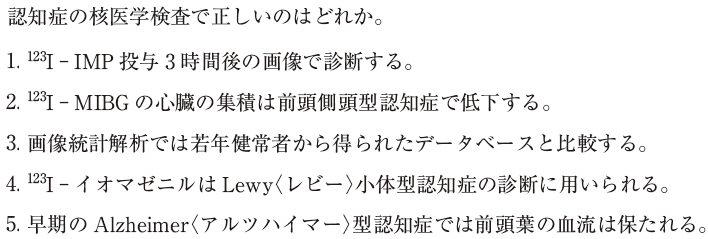 